Publicado en Singapur el 11/04/2024 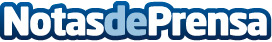 TDCX con sede en el sudeste asiático y Singapur reconocida entre las empresas líderes de externalizaciónTDCX ha ocupado el decimoctavo puesto en el Índice OA500, que reconoce a las principales empresas de externalización de procesos de negocio (BPO) a nivel mundialDatos de contacto:IT COMUNICACIÓNAGENCIA93.362.10.34Nota de prensa publicada en: https://www.notasdeprensa.es/tdcx-con-sede-en-el-sudeste-asiatico-y Categorias: Internacional Finanzas Marketing Otros Servicios Consultoría http://www.notasdeprensa.es